MOÇÃO Nº 8/2020Manifesta apelo ao Poder Executivo Municipal reparo em malha asfáltica com afundamento defronte o nº 441 da Rua Profeta Jeremias, no bairro Jardim Laudissi, neste município.        Senhor Presidente,Senhores Vereadores, CONSIDERANDO que, este vereador foi procurado por moradores da Rua Profeta Jeremias, no bairro Jardim Laudissi, reclamando de afundamento existente na referida via pública, mais precisamente defronte do nº 441;CONSIDERANDO que, este vereador esteve in loco e pode constatar que a atual situação é critica, devido à referida via ser trajeto de ônibus, o que esta trazendo riscos de acidentes no local.CONSIDERANDO ainda que este vereador já realizou propositura nesta Casa de Leis pedindo para que a Prefeitura realizasse o devido serviço reparo em malha asfáltica, para solução do problema ora existente, conforme INDICAÇÃO Nº 1334/2018 EM 06/02/2018, MOÇÃO 350/2018, porém, sem atendimento até a presente data;CONSIDERANDO que é preciso resolver o problema o quanto antes, para evitar que ocorra acidentes e piore cada vez mais as condições da via pública supracitada;Ante o exposto e nos termos do Capítulo IV do Título V do Regimento Interno desta Casa de Leis, a CÂMARA MUNICIPAL DE SANTA BÁRBARA D’OESTE, ESTADO DE SÃO PAULO, apela ao Poder Executivo Municipal para reparo em malha asfáltica com afundamento defronte o nº 441 da Rua Profeta Jeremias, no bairro Jardim Laudissi, neste município.        Plenário “Dr. Tancredo Neves”, em 09 de janeiro de 2.020.JESUS VENDEDOR-Vereador-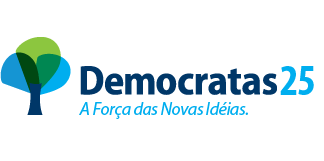 